ENGLISH 11: Theoretical PerspectivesCourse Outline (2019/20)Mr. Purdy – rpurdy@sd43.bc.cahttp://myriverside.sd43.bc.ca/rpurdy/EVALUATION / WEIGHT:
TEXT / FILM LIST FOR THE SEMESTER:Dystopian Lit KitTempest – Shakespeare (& MOVIE)Lenses Writing) Film(s): Before Sunrise / Before Sunset‘Modernism’ Various Short Stories & Novella: (Mansfield / Fitzgerald / Pushkin / Hemingway)OTHER UNITS Musical MondaysCollege Narrative UnitCritical Theory (Lenses)5 Vocab TestsRhetorical EssaysPARTICIPATION / ASSIGNMENTSA due date will be attached to ALL assignments or projects in the course. It is your responsibility to complete the work by the assigned date. The determination of your participation mark is based partially on your ability to stay with the pace of the course, submitting projects on the due date. Late assignments will only be accepted with a valid excused absence. 1 Point deducted each day late.CLASSROOM EXPECTATIONSRespect each other and the teacher / Be on time / don’t plagiarize / hand in paper copies of assignments / Be aware that this is a classroom. Be formal in your speech.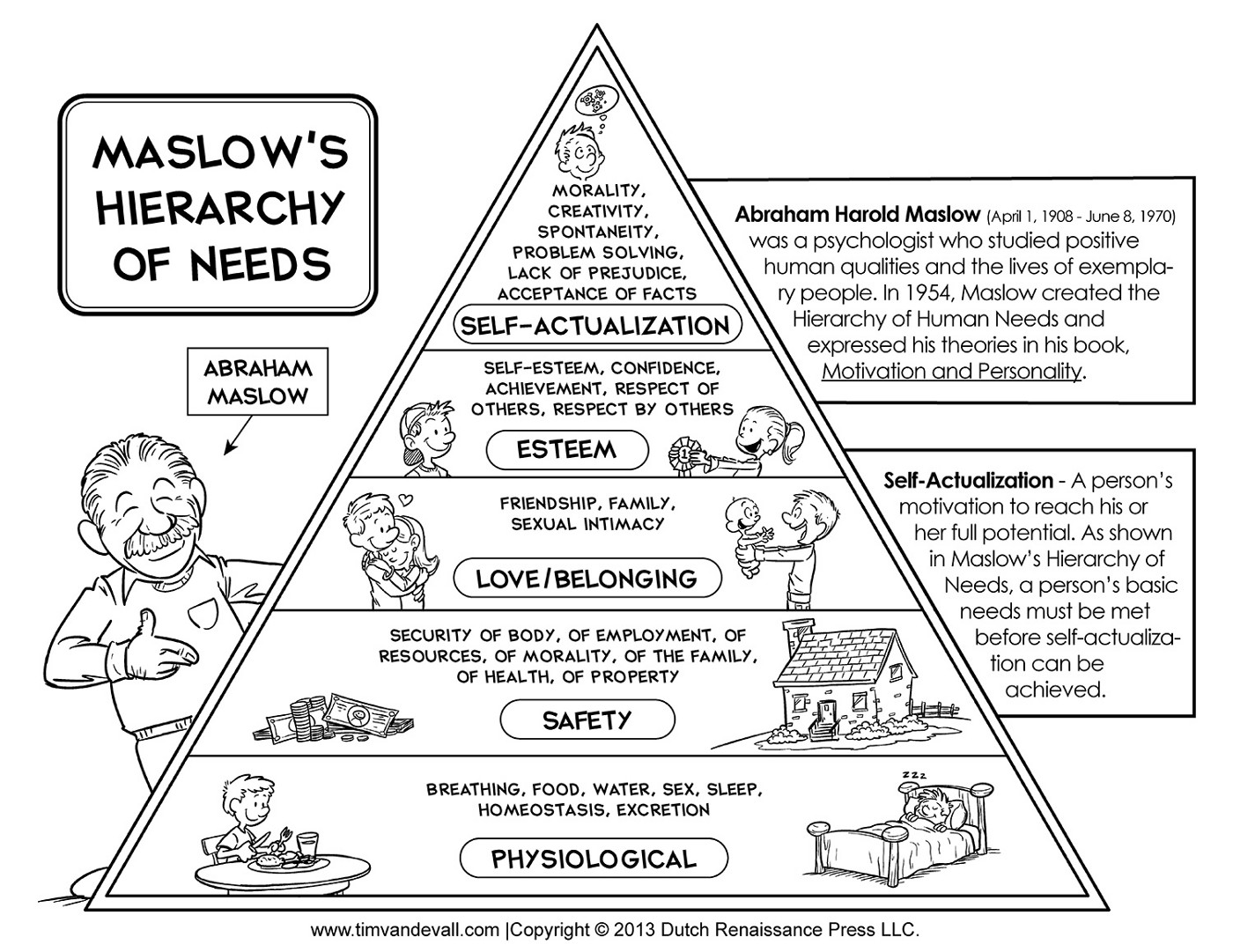 In a first world contemporary society, most of us have all of our basic needs met. According to Maslow,  when contentment is found with general necessity, we all seem to be looking for a sense of purpose and control over our lives, thus being attracted to self- actualization and true meaning. Through this Semester, we will be looking at how different pieces of work will determine the essence of what it means to have control, what it means to question authority and what it means to be in a position of power. This will be through the applpication of different lenses.Rough Calendar (Changes will Occur)◄ August~ September 2019 ~~ September 2019 ~~ September 2019 ~~ September 2019 ~~ September 2019 ~October ►SunMonTueWedThuFriSat1 2 3 4 1st Day of ClassIntroductionsSyllabus5 Lenses Overview6 LensesSitcomAnalysisBYO Poem7 8 9 LensesYour own PoemVocab 110 LensesYour own Poem11 LensesYour Own Poem500 Word Due12 LensesBefore Sunset13 LensesBefore SunsetVocab 114 15 16 MusicMondaysPP117 In Class Writing Lenses / Before Sunset18 ModernismLens –Introduction19 ModernismStory 1Analysis Together20    PRO-D21 22 23 Music MondaysPP2Vocab 224 ModernismStory 225 ModernismStory 2Formative writing26 ModernismStory 327 ModernismStory 3Formative WritingVocab 228 29 30 Music MondaysPP3Notes:Notes:Notes:Notes:Notes:◄ September~ October 2019 ~~ October 2019 ~~ October 2019 ~~ October 2019 ~~ October 2019 ~November ►SunMonTueWedThuFriSat1 ModernismNovella 2 ModernismNovella 3 ModernismNovella 4 ModernismNovella Formative Writing5 6 7 Music MondaysPP4Vocab 38 Final Essay TestModernism9 Dystopian Lit Kit10 Dystopian Lit Kit11 Dystopian Lit KitVocab 312 13 14 Thanksgiving15 Dystopian Lit Kit16 Dystopian Lit Kit17 Dystopian Lit Kit18 Dystopian Lit Kit19 20 21 MusicMondaysPP522 Dystopian Lit Kit23 Dystopian Lit Kit24 Dystopian Lit Kit25     PRO-D26 27 28 Music Mondays Final PaperVocab 429 Dystopian Lit Kit30 Dystopian Lit Kit31 Dystopian Lit KitNotes:Notes:◄ October~ November 2019 ~~ November 2019 ~~ November 2019 ~~ November 2019 ~~ November 2019 ~December ►SunMonTueWedThuFriSat1 Dystopian Lit Kit Final ProjectsDueVocab 42 3 4 Music MondaysPresentations--5 Poetry6 Poetry7 Poetry8 Poetry9 10 11 Remembrance Day12 PoetryVocab 513 Poetry14 PoetryFinal Presentation15 PoetryFinal PresentationVocab 516 17 18 Music MondaysPresentations--19 I StatementNon- Fiction Narratives & College Apps20 I StatementNon- Fiction Narratives & College Apps21 I StatementNon- Fiction Narratives & College Apps22 I StatementNon- Fiction Narratives & College Apps23 24 25 Music MondaysPresentations--26 I StatementNon- Fiction Narratives & College Apps27 I StatementNon- Fiction Narratives & College Apps28 I StatementNon- Fiction Narratives & College Apps29 I StatementNon- Fiction Narratives & College AppsDue TodayVocab Final30 ◄ November~ December 2019 ~~ December 2019 ~~ December 2019 ~~ December 2019 ~~ December 2019 ~January ►SunMonTueWedThuFriSat1 2 Music MondaysPresentations--3 The TempestIntroductionLenses4 The TempestAct 1Questions5 The TempestAct 2Questions6 The TempestAct 3Questions7 8 9 Music MondaysPresentations--10 The TempestAct 4Questions11 The TempestAct 5Questions Due12 The TempestLenses Paper13 The TempestLenses Paper14 15 16 Music MondaysPresentations--17 Tempest Final Lenses Paper 18 Tempest Final Paper DUE TODAY19 Tempest Film 20 Tempest Film21 Winter Vacation22 Winter Vacation23 Winter Vacation24 Winter Vacation25 Winter Vacation26 Winter Vacation27 Winter Vacation28 Winter Vacation29 Winter Vacation30 Winter Vacation31 Winter VacationNotes:Notes:Notes:Notes:◄ December~ January 2020 ~~ January 2020 ~~ January 2020 ~~ January 2020 ~~ January 2020 ~February ►SunMonTueWedThuFriSat1 Winter Vacation2 Winter Vacation3 Winter Vacation4 Winter Vacation5 6 Music MondaysPresentations--7 Rhetorical Analysis Overview8 Rhetorical Analysis9 Rhetorical AnalysisDocumentaryTBD10 Rhetorical AnalysisDocumentaryTBD11 12 13 Music MondaysPresentations--14 Rhetorical AnalysisPaper15 Rhetorical Analysis Paper16 Rhetorical AnalysisPaperEarly Submission17 Last Day of ClassesRhetorical Analysis Paper Due18 19 20 21 22 23 24 25 